VII OGÓLNOPOLSKI KONKURS WIELKA LIGA CZYTELNIKÓWREGULAMIN SZKOLNYInformacje ogólne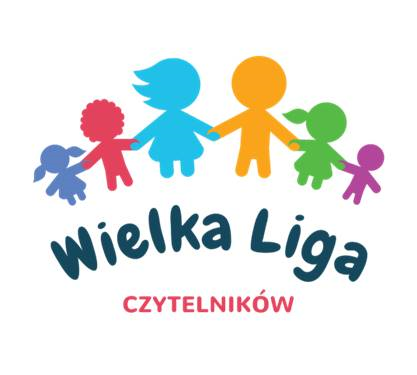 VII Ogólnopolski Konkurs Wielka Liga Czytelników to konkurs czytelniczy skierowanydo uczniów klas 1–8 szkół podstawowych organizowany w roku szkolnym 2023/2024.Udział w konkursie jest bezpłatny.Konkurs jest organizowany w trzech kategoriach:klasy 1–3 szkół podstawowych;klasy 4–6 szkół podstawowych;klasy 7–8 szkół podstawowych.Skrócona nazwa konkursu używana w regulaminie to WLC. Strona internetowakonkursu: www.wielkaliga.pl.Zgłoszenia do konkursu – uczestnicyUczniowie szkół podstawowych, którzy chcą wziąć udział w konkursie zgłaszają się do biblioteki szkolnej i odbierają zgodę (można ją też pobrać ze strony internetowej szkoły)Uczestnicy rejestrowani są na platformie WLC przez bibliotekarza  na podstawie zgłoszenia udziału w konkursie zawierającego zgody na przetwarzanie danych osobowych oraz wizerunku uczestnika konkursu, podpisanych przez rodzica/opiekuna prawnego ucznia. Warunkiem udziału ucznia w konkursie jest podanie indywidualnego adresu e-mail, koniecznego do aktywacji konta uczestnika na platformie WLC.Każdy Uczestnik zarejestrowany otrzymuje wiadomość e-mail z dostępem do konta internetowego znajdującego się na platformie WLC. Na koncie tym będą umieszczone wyniki uczestnika wprowadzane przez bibliotekarza.Przebieg konkursuKonkurs przebiega w trzech etapach:Etap pierwszy (szkolny/biblioteczny) – indywidualne zdobywanie sprawności czytelniczych w szkołach podstawowych.Etap drugi (test półfinałowy) – test indywidualny w szkołach podstawowych.Etap trzeci (ogólnopolski) – test drużynowy online (finał).Etap pierwszy konkursu – sprawności czytelnicze.Etap pierwszy rozpoczyna się 30 października 2023 r. i trwa do 23 lutego 2024 r.Uczestnik konkursu pobiera formularz zgłoszeniowy u bibliotekarza lub ze strony internetowej konkursu (www.wielkaliga.pl). Formularz zgłoszeniowy wypełnia rodzic/opiekun prawny i przekazuje do biblioteki.Koordynator Placówki(bibliotekarz) wpisuje dane uczestników na platformę WLC.Uczestnicy pierwszego etapu zdobywają sprawności poprzez czytanie książek konkursowych   z   listy   tytułów   podanych   przez   Koordynatora   Placówki (bibliotekarza) oraz rozwiązywanie przygotowanych do nich testów. Warunkiem koniecznym zaliczenia pierwszego etapu konkursu jest zdobycie minimum pięciu sprawności.Testy do przeczytanych książek udostępnia uczestnikom konkursu Koordynator Placówki. Testy zawierają pytania dotyczące treści całej książki lub jej fragmentu, a także pytania interdyscyplinarne powiązane z treścią książki.Każdy formularz testu WLC dotyczy jednej książki. Za wypełnienie każdego formularza można uzyskać maksymalnie 100 punktów. Do zaliczenia każdego testu konieczne jest zdobycie minimum 80 punktów. Za zaliczenie testu uczniowie otrzymują jedną sprawność. Koordynator Placówki wprowadza informacje o uzyskanych przez uczniów sprawnościach na platformę WLC.Uczestnik konkursu rozwiązuje test do danej książki tylko raz.Niezaliczenie testu nie dyskwalifikuje ucznia z konkursu. Uczestnik może kontynuować udział w projekcie, rozwiązywać testy do innych książek i zdobywać sprawności.Dozwolona, a nawet wskazana jest wspólna praca dzieci z rodzicami/opiekunami. Rodzice/opiekunowie powinni wspierać dzieci podczas udziału w konkursie np. poprzez   wspólne   czytanie   książek   konkursowych,   czy   też   zachęcanie do ich czytania, pomoc przy rozwiązywaniu testów polegającą na nakierowaniu młodych czytelników na właściwy tok myślenia czy odpowiednie źródło informacji. Rodzice/opiekunowie pomagają w rozwiązywaniu zadań, ale nie mogą wypełniać testu za dziecko. Wyjątkiem jest pomoc przy wypełnianiu testu przez uczniów klas pierwszych, którzy nie opanowali jeszcze umiejętności pisania.Koordynator Placówki przyjmuje od uczniów rozwiązane testy pierwszego etapudo 23 lutego 2024 r.W kolejnym etapie konkursu – teście półfinałowym, mogą wziąć udział wyłącznieci uczestnicy konkursu, którzy zdobędą minimum 5 sprawności3. Etap drugi konkursu – test półfinałowy.1) Termin etapu drugiego (testu półfinałowego) - 14 marca 2024 r.2) Etap drugi odbywa się w szkole bez udziału rodziców i bez dostępu do konkursowej lektury.3) Test półfinałowy będzie dotyczył znajomości treści książki, wskazanej przez Komitet Organizacyjny, innej dla każdej kategorii:a) klasy 1-3 - „Mania, dziewczyna inna niż wszystkie” – Julita Grodek. Warszawa: Zuzu Toysb) klasy 4-6 - „Dynastia Miziołków” – Joanna Olech. Łódź: Wydawnictwo Literaturac) klasy 7-8 - „Obronić królową” – Barbara Kosmowska. Łódź: Wydawnictwo Literatura4) Po przeprowadzeniu testu półfinałowego szkoła wyłoni do etapu ogólnopolskiego maksymalnie po trzech zawodników z każdej kategorii (kl. 1–3, kl. 4–6 i kl. 7–8), którzy uzyskali najlepsze wyniki w teście półfinałowym, ale nie mniej niż 80% punktów.5) W przypadku trudności w wyłonieniu zwycięzców na skutek równej liczby punktów, Koordynator Placówki przeprowadza dogrywkę (ustną lub pisemną).6) Zwycięzcy etapu drugiego tworzą drużynę (od 1 do 3 uczniów) reprezentującą daną placówkę w trzecim (ogólnopolskim) etapie konkursu.4. Etap trzeci (finał ogólnopolski) – test drużynowy online.1) Termin etapu ogólnopolskiego: 9 maja 2024 r.2) Szczegółowe warunki przebiegu etapu trzeciego będą opisane w instrukcji przeprowadzenia Finału VII Ogólnopolskiego Konkursu Wielka Liga Czytelników.3) Etap odbywa się w szkole bez udziału rodziców i bez dostępu do konkursowej lektury.4) W   przypadku    rezygnacji    z    udziału    w    etapie    ogólnopolskim    któregoś ze zwycięzców, może go zastąpić kolejny uczestnik z najwyższą liczbą punktów, minimum 80%.5) Organizatorzy konkursu przygotują testy finałowe dla każdej kategorii.6) Test finałowy odbędzie się online i będzie dotyczył znajomości treści książki,wskazanej przez Komitet Organizacyjny, innej dla każdej kategorii.a) klasy 1-3 - „Gaja z Gajówki – Chatka w sercu lasu”. – Anna Włodarkiewicz. Białystok: Świetlik, 2023.b) klasy 4-6 - „Kwadrans” – Emilia Kiereś. Warszawa: Wydawnictwo Kropka, 2022c) klasy 7-8 - „Zielone martensy” – Joanna Jagiełło. Łódź: Wydawnictwo Literatura, 2023.7) Uczestnicy etapu trzeciego otrzymają dyplomy. Przyznane zostaną następujące tytuły:za zajęcie I miejsca – Mistrz Polski – dla uczestników, którzy zdobędą od 90%do 100% punktów w teście finałowym;za zajęcie II miejsca – I Wicemistrz Polski – dla uczestników, którzy zdobędą od 80% do 89% punktów w teście finałowym;za zajęcie III miejsca – II Wicemistrz Polski – dla uczestników, którzy zdobędą od 70% do 79% punktów w teście finałowym;za udział - Finalista VII Ogólnopolskiego Konkursu Wielka Liga Czytelników – dla uczestników, którzy zdobędą poniżej 70% punktów w teście finałowym.Podane terminy mogą ulec zmianie.KALENDARZEtap pierwszy: 30 października 2023 r. – 23 lutego 2024 r. – indywidualne zdobywaniesprawności czytelniczych poprzez rozwiązywanie testów do książek konkursowych.Etap drugi (test półfinałowy) - 14 marca 2024 r. – przeprowadzenie testu półfinałowego;Etap trzeci (ogólnopolski) – finał:9 maja 2024 r. – test drużynowy online;9-10 maja 2024 r. – udostępnienie przez Komitet Organizacyjny testu online z odpowiedziami, zgłaszanie ewentualnych uwag do pytań i odpowiedzi;do 20 maja 2024 r. – ogłoszenie wyników